Департамент образования и науки Брянской областиГосударственное бюджетное образовательное учреждениесреднего профессионального образования«Клинцовский социально-педагогический колледж»Москаленко Евгения Владимировна Специальность 050601Музыкальное образованиеКурс 3, группа 431Форма обучения очнаяСмысл жизни человекаРеферат Научный руководительКиреенко Т.А. ___________Клинцы2019ОглавлениеВВЕДЕНИЕ	3Глава 1. Индивид и личность	5Глава 2. Смысл жизни человека	10Глава 3. Жизнь и смерть	17ЗАКЛЮЧЕНИЕ	25ВВЕДЕНИЕВ жизни каждого нормального человека рано или поздно наступит момент, когда он задаётся вопросом о конечности своего индивидуального существования. Человек - единственное существо, которое осознаёт свою смертность и может делать её предметом размышления. Но неизбежность собственной смерти воспринимается человеком отнюдь не как отвлеченная истина, а вызывает сильнейшее эмоциональное потрясение, затрагивает самые глубины его внутреннего мира.Человек - уникальное и изумительное существо, самое поразительное творение Бога, - утверждают одни. Человек сам себя создал, и он есть мера всех вещей, - полагают другие. И, наконец, третьи считают, что он - ошибка природы, её злосчастное порождение, наделённое неисчислимыми пороками, поэтому у него нет будущего. Можно ли согласиться с этими категорическими суждениями, в чём же смысл существования человека?Изучая философское и этическое наследие, можно обнаружить, что выражение «смысл жизни» возникло в моральном языке значительно позже, чем такие понятия, как добро, зло, совесть и т. д. Однако это не означает, что проблема смысла жизни не существовала как объект теоретического исследования. В истории эта проблема имела различную терминологическую фиксацию. Древняя Русь не знала вопроса о смысле жизни. Человек - это краткий миг на пороге вечности. Античная философия говорила о высшем блате, которое в функциональном плане рассматривалось в качестве цели человеческого поведения, а в содержательном- чаще всего конкретизировалось как счастье. Средневековая философия отождествляет высшее благо с блаженством, понимаемым как устремлённость к Богу. Философия Нового времени видит значение человека в свободном самоутверждении индивида как частного, имеющего свои цели и интересы. Над смыслом жизни в России начинают задумываться в процессе всё усиливающегося западного влияния, но сам конкретный вопрос о смысле жизни характерен именно для русской философии, так как в европейских языках нельзя даже указать точного соответствия русскому «смыслу». Сам термин «смысл жизни» начинает употребляться в русской литературе в XIX в., а в XX столетии он прочно входит и в живой разговорный язык.Усиление интереса к этой проблеме наблюдается в переломные периоды человеческой истории, когда рушится привычная система духовных ценностей. Этот факт свидетельствует в пользу того, что смысл жизни является по преимуществу социально - практической проблемой, непосредственно относящейся к сфере морали. Нравственный прогресс осуществляется в иной форме, чем прогресс научного познания. Если последний можно рассматривать как процесс углубления знаний, восходящее приближение к объективной истине, то нравственный прогресс проявляется, прежде всего, в смене одной системы морали другой. Таким образом, жизнь человека есть процесс, в котором постижение смысла жизни может чередоваться с его утратой и с новым последующим обретением, но уже на ином уровне, а часто и иным значением.Глава 1. Индивид и личностьЧеловек рассматривается как индивид в качестве единичного представителя человеческого рода. Индивид - это всегда один из многих, и он всегда безличен. В этом смысле понятие «индивид» и «личность» являются противоположными как по объёму, так и по содержанию. В понятии «индивида» не фиксируется каких-либо особенных или единичных свойств человека, поэтому по содержанию она является очень бедным, зато по объёму оно в такой же степени богато, ибо каждый человек - индивид. В понятии «индивид» не фиксируются ни биологические, ни социальные качества человека, хотя они, конечно, подразумеваются.Если мы говорим «человеческий индивид», то имеем в виду лишь родовую общность всех людей и единичного представителя человеческого рода. Сказав «бедные люди» или «богатые люди», мы выделяем определённые группы людей, отделив их от других групп. И чем больше мы будем конкретизировать понятия, тем она будет меньше по объёму и богаче по содержанию. В конце концов, путём персонификации индивида, отдельного человека, мы придём к единственному, индивидуальному представителю человеческого рода. В этом плане предельно персонифицированный индивид и есть личность. Личность - это понятие весьма богатое по содержанию, включающее не только общие и особенные признаки, но и единичные, уникальные свойства человека.В конце концов, то, что делает человека личностью, - это, конечно, его социальная индивидуальность, совокупность характерных для человека социальных качеств, его социальная самобытность. В понятие «личность» обычно не включают природно-индивидуальные характеристики индивида. И это, видимо, правильно, потому что сущность человека социальная. Но при этом следует иметь ввиду, что природная индивидуальность оказывает своё влияние на развитие личности и её восприятие в той мере, в какой биологическое вообще влияет на социальное в человеке.Социальная индивидуальность человека не возникает на пустом месте или только на основе биологических предпосылок. Человек формируется в конкретном историческом времени и социальном пространстве, в процессе практической деятельности и воспитания. Поэтому личность как социальная индивидуальность - это всегда конкретный итог, синтез и взаимодействие очень разнообразных факторов.Личность имеет сложную структуру и интерпретацию. Так, в общей психологии под личностью обычно подразумевается некоторое интегрирующее начало, связывающее воедино различные психические процессы индивида и сообщающее его поведению необходимую устойчивость. Исходный момент социологических исследований личности состоит в анализе не индивидуальных особенностей человека, а тех социальных функций (ролей), которые человек выполняет.Проблема личности в философии - это вопрос о том, в чём сущность
человека как личности, каково её место в мире и в истории. Личность здесь рассматривается как индивидуальное выражение и субъект общественных идеалов, ценностей, общественных отношений, деятельности общения людей. Их качества как в историческом плане, так и в плане «наличного бытия» оказывает огромное влияние на формирование исторического типа личности, её конкретные состояния и свойства. Деятельность человека является той основой, на которой и благодаря которой происходит развитие личности и выполнение ею различных социальных ролей в обществе. Только в деятельности индивид выступает и самоутверждается как личность, иначе он остаётся «вещью в себе». Сам человек может думать о себе что угодно, строить любые иллюзии на свой счёт, но то, чем он является в действительности, обнаруживается только в деле. Не случайно, конечно, знаменитый Конфуций не только «слушал слова людей», Но и «смотрел на их действия».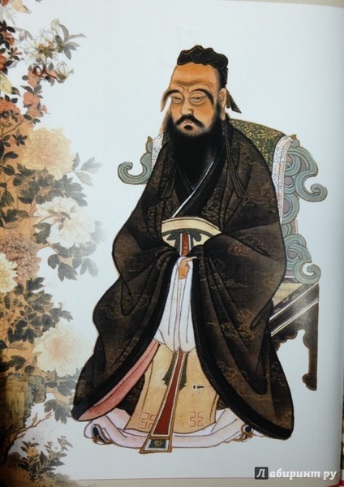 Рисунок 1- КонфуцийПоскольку социализация носит динамический характер, то личность - это всегда процесс, это постоянное становление. Личность, застывшая в своём формировании, в своих устремлениях, - это уже деградирующая личность. Деградация личности происходит и тогда, когда индивид оказывается полностью подчинён чужой воли или его действия, оказываются в деталях запрограммированы, так что не остается места свободе выбора и действия. Лишение индивида общения и возможности выбора, известной свободы действий также отрицательно сказывается на развитии личности её самочувствии. Не случайно изоляция человека от общества и общения всегда. считалась одним из самых суровых наказаний, и это вполне объяснимо, ибо постоянная изоляция и одиночество противоречат самой сущности личности.Но ещё более отрицательное и страшное влияние на личность имеет навязывание ей чужой воли и мыслей. Человек, полностью подчинённый
чужой воле и лишённый собственного мировоззрения, собственных мыслей и взглядов, - это уже не личность. Так же, как трудно назвать личностью
индивида, лишённого разума и рассудка по каким-то другим причинам. Такие люди, у которых отсутствуют свобода действий, воля или разум, не могут быть ответственными и не должны отвечать за содеянное, ибо это не ими обусловленные и потому, по существу, не их поступки. Вот почему их нельзя судить или осуждать. В содержание личности и её оценку в качестве важнейшего компонента включается направленность её сознания, личностные ориентации, обусловленные уровнем её сознания мировоззрения, нравственностью и ответственностью. Безусловно, социальная среда оказывает существенное влияние на формирование и поведение личности. Но в меньшей степени личностные ориентации и поведения обусловлены и внутренним, духовным миром человека.Бердяев был во многом прав, когда рассматривал личность, в отличие от индивида как духовную сущность и качество человека. «Как образ и подобие Бога, - пишет он, - человек является личностью. Личность следует отличать от индивида. Личность есть категория духовно-религиозная, индивид же есть категория натуралистически-биологическая. Индивид есть часть природы и общества. Личность не может быть часть чего-то...». Однако трудно согласиться с тем антропологическим дуализмом, который он пытается утвердить и который приводит его к отрицанию социального характера и социальной обусловленности личности. Сила воли и сила духа личности, её нравственная доброта и чистота не могут подтвердиться и реализоваться никаким другим способом, как только в реальной практической деятельности и в определённых социальных условиях. Поступки человека, являющиеся важнейшим фактором, характеризующим личность, - это не слова, а дела, и, видимо, не случайно даже в священном писании говорится о воздаянии «каждому по делам его». Именно тогда, когда дело доходит до реальных поступков, обнаруживается, как это трудно и тяжко быть личностью, быть свободным, быть честным принципиальным и т. д. Потому что, если индивид действительно считает себя личностью или стремится быть ею, он должен быть ответственным, и нее только в своих мыслях, но прежде всего в своих поступках, а это всегда тяжёлое бремя. Таким образом, характеристика личности со стороны свободы, о необходимости которой пишут многие авторы, безусловно, необходима, свобода - это атрибут личности. Но свобода без ответственности - это произвол. Поэтому ответственность является не в меньшей, а в большей степени атрибутом личности, ибо быть ответственным труднее, чем быть свободнее. Таким образом, быть личностью трудно. Но ещё труднее быть счастливой личностью. И чем личность выше и значительнее, тем выше и планка её ответственности перед самой собой и людьми. Это замечательно раскрыли в своих произведениях писатели экзистенциального плана, а особенно Достоевский. Хотя нельзя не упомянуть в связи с этим и «Исповедь» Толстого.Глава 2. Смысл жизни человекаа) Смыслу жизни посвящён ряд философских концепций. Одной из древнейших является концепция Экклезиаста. В ней подчёркивается ничтожность и суетность человеческой жизни. Жизнь человека, считает Экклезиаст, - это бессмыслица, нелепость, вздор, чепуха. Он полагает, что и слагаемые жизни - богатство, власть, любовь, труд - также бессмысленны, «как погоня за ветром». Такой пессимистический вывод был сделан Экклезиастом потому, что «один конец ожидает всех». «Одинакова участь праведника и грешника, доброго и злого, чистого и нечистого, добропорядочного и негодяя, Честного и клятвопреступника».В то же время у него имеются любопытные практические наставления для людей: раз небытие человека неизбежно, то остаётся как можно лучше использовать отпущенный нам короткий срок жизни. В этом случае, по его мнению, обретает положительное значение и творческий труд, и любовь, и богатство.Пессимистические суждения о смысле жизни высказывал немецкий философ А. Шопенгауэр. Смысл жизни человека он сводит к его страданию. Шопенгауэр имел бы все основания перефразировать известный принцип Декарта «мыслю, следовательно, существую» в положение «страдаю, следовательно, существую». Согласно его, теории человеку приходится вести постоянную борьбу с природой, обществом и другими людьми, его окружающими. В её пользу он приводит соответствующие аргументы. Стихийные силы природы: землетрясения, болезни (микробы, вызывающие их - это тоже природа), наносят человеку громадный ущерб. Общество ведёт постоянные войны, в которых гибнут тысячи, миллионы людей. А «главный источник самых серьёзных зол, постигающий человека, «это сам человек: человек человеку волк». По мнению Шопенгауэра, человеку присуще множество отрицательных черт, главным из которых является эгоизм. Его лозунг - «всё для меня и ничего для людей». Эгоизм необычайно силён, большинство бедствий человека коренятся в нём и им объясняются. Он разделяет людей, обособляет их и делает враждебными друг другу. Но в природе человека, утверждает философ, есть и более безнравственное, чем "эгоизм - злоба, злорадство, жестокость, все они направлены также против ": жизни конкретного человека.В своей работе «О ничтожестве и горестях жизни» Шопенгауэр делает выводы: «от природных, общественных и людских человек всю жизнь страдает, печалится, лишается покоя и радости; жизнь индивида проходит в беспрерывной борьбе за самое существование, на каждом шагу жизни ему угрожает гибель; счастливое мгновение человека - это когда он засыпает, самое несчастное мгновение - когда он пробуждается.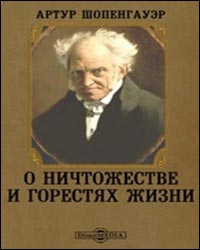 Рисунок 2- Книга «О ничтожестве и горестях жизни» Воззрения Шопенгауэра, как известно, явились одним из теоретических источников экзистенциализма (его представители: Ясперс Хайдеггер, Ж.П.Сартра, А.Камю и др.). Это течение рассматривает не только сущность человека, но и смысл его жизни. Многие экзистенциалисты полагают, что человеческая жизнь носит печальный, трагический смысл. Основными чертами жизни, с их точки зрения, являются тревога, страх, отчаяние, ответственность (вина) за свой выбор и т. д. Рассуждения экзистенциалистов обретают пространный вид: человек в муках рождается, в слезах вырастает, в страхе проводит свои дни, в поте лица трудится, в грязи заканчивает свою жизнь, испытав очень мало коротких радостей, но много разочарования и горя, чтобы, в конце концов, предстать перед лицом неминуемой смерти, на которую он был обречён с самой первой минуты своего бытия.б) В истории человеческой мысли имеются и противоположные, оптимистические высказывания о жизни, её смысле. К ним, прежде всего, относятся идеи двух наших великих соотечественников А.М.Горького и Л.Н.Толстого. Горький, как большой знаток жизни, писал: «Неправда, что жизнь мрачна, неправда, что в ней только язвы да стоны, горе и слезы! В ней не только прошлое, но и героическое, не только низкое, но и светлое, чарующее, красивое. В ней есть всё, что захочет найти человек!». В усилиях выйти из глубокого духовного кризиса Л.Н.Толстой задумался над тем, а) от чего, в силу каких причин встаёт перед человеком вопрос о смысле жизни и б) в чём заключается его содержание. По первому пункту он пришёл к заключению, согласно которому человек вопрошает о смысле жизни тогда, когда сам живёт бессмысленно, ведёт неправильную жизнь. Неправильной, бессмысленной жизнь оказывается тогда, когда человек прожигает её — подходит к жизни так, как если бы за ней ничего не было.Л.Н. Толстой видел смысл не в том, чтобы жить, зная, «что жизнь есть глупая, сыгранная надо мною шутка, и всё-таки жить, умываться, одеваться, обедать, говорить и даже книжки писать. Это было для меня отвратительно…»1-писал он. У всемирно известного мыслителя и писателя Л.Н.Толстого смысл жизни не может заключаться в том, что умирает вместе со смертью человека. Он не может заключаться в жизни для себя, для других и даже для человечества, ибо всё это не вечно. Ему принадлежат следующие слова: «Нет, этот мир не шутка, не юдоль испытаний только и перехода в мир лучший, вечный, а это один из вечных миров, который прекрасен, радостен и который мы не только можем, но должны сделать прекраснее и радостнее для живущих с нами и для всех, которые после нас будут жить в нём». И ещё одна его идея: «На прекрасной земле - прекрасная, созданное для счастья человечество. Вокруг него — не преходящий свет и трепет радостный жизни. Жизнь эта со всех сторон окружает человека, надвигается на него, зовёт к себе, хлещет в душу бурными потоками кипучей радости и счастья».Таблица 1 –Концепции смысла жизни.Таким образом, для Толстого смысл жизни - это сама жизнь - прекрасная и радостная, несущая человеку счастье.Некоторые известные люди смыслом жизни (своим счастьем) считают постоянный труд, который приносит им физическое и духовное удовлетворение. Проблему смысла жизни исследовал З.Фрейд, который пришёл к выводу, что нет удовлетворительного ответа на поставленный вопрос. Сам он стремился решить эту проблему в следующем аспекте: какие смысл и цели жизни людей если судить об этом на основании их естественного поведения; чего люди требуют от жизни и чего стремятся в ней достичь? И тут же отвечает: люди стремятся к счастью, они хотят стать и пребывать счастливыми. Далее он пишет: это стремление имеет две стороны, положительную и отрицательную цели, отсутствие боли и неудовольствия, с одной стороны, переживание сильных чувств наслаждения, с другой. «В узком смысле слова под «счастьем» понимается только последнее». И так, смысл человеческой жизни - быть счастливым, получать различного рода наслаждения, удовольствия и избегать болезней и несчастий.Попутно отметим, что он даёт своего рода советы - рекомендации, следуя которым можно быть счастливым. К ним ученый, прежде всего, относит любовь - возможность любить и быть любимым. При этом Фрейд высоко ставит одну из форм любви — половую, считая её важнейшим опытом «потрясающего наслаждения». Кроме того, он знает, что человек испытывает большое удовольствие, когда наслаждается прекрасным, красотой человеческих форм, природы, художественных творений. Большое значение имеет также радость творение художника при воплощении образов его фантазии, радость при решении научных проблем и познании истины; удовлетворение человеку приносит и профессиональная деятельность, когда она свободно выбрана человеком.В том же направлении разрабатывал проблемы смысла жизни американский философ Э.Фромм, последователь Фрейда. Он пишет: «Жизнь должна иметь смысл. Люди тянутся к счастью, истине, справедливости, любви, преданности». Учение о смысле жизни Э.Франкла учит, что смысл доступен любому человеку. Однако нахождение — смысла- это вопрос не познания, а призвания. Не человек ставит вопрос о смысле своей жизни, - жизнь ставит этот вопрос перед нами, и человеку приходится ежедневно и ежечасно отвечать на него -не словами, а действиями. Основной тезис Франкла: жизнь человека не может лишиться смысла ни при каких обстоятельствах; смысл жизни всегда может быть найден.Среди русских мыслителей предельно масштабно раскрывает проблему Ф.М.Достоевский, который разгадывал «тайны» человека и все периоды своей жизни. В многочисленных произведениях он раскрывал мысль о том, что человек является противоречивым, далеко не познанным. Человек, по его мнению, должен осмыслить себя и своё назначение в мире - быть личностью.
 Каждый должен оставить в обществе, пусть небольшой, но след, отпечаток своей личности. Человеку важно быть нравственным - вот суть, по взглядам Достоевского, его смысл жизни. Человек обязан быть не просто личностью, а
нравственной личностью, - его жизнь должна быть идейно насыщенной.С.Я.Франк утверждает, что единый вопрос «о смысле жизни» волнует и мучает в глубине души каждого человека, поскольку факт приближения смерти есть для всякого человека грозное и неотвязное напоминание нерешённого, отложенного в сторону вопроса о смысле жизни. Человек, как часть и соучастник мировой жизни, не может сделать никакого такого «дела», которое бы спасло его и придало смысл его жизни. Франк ясно выразил эту мысль: «Искать недостающего смысла жизни в каком-либо деле, в совершении чего-то значит впадать в иллюзию, как будто человек сам I может сотворить смысл своей жизни». И тут же он продолжает: «Чтобы искать смысл жизни - не говоря уже о том, чтобы найти его, - надо, прежде всего, остановиться, сосредоточиться и ни о чём не «хлопотать». Франк с уверенностью заявляет: «Добро, вечность, полнота блаженной удовлетворенности, как и свет истины - всё то, что нам нужно для того, чтобы наша жизнь обрела смысл».Бессмысленность жизни нужна как преграда, требующая преодоления, ибо «широки врата и, пространен путь, ведущий в погибель, и тесны врата и узок путь, ведущий в жизнь».По моему мнению, ошибаются те, кто отрицает смысл жизни. Нельзя согласиться и с теми, кто вкладывает в него пессимистический смысл. Иначе возникает однобокая, метафизическое решение проблемы, происходит выпячивание трудностей жизни, доказывается полная зависимость человека от окружающего мира (природы, общества, других людей). Подобное толкование смысла жизни препятствует укреплению силы человеческого духа в борьбе с действительными трудностями и противоречиями. В тоже время во всякой теории имеется малая доля истины. Для новейшей эпохи, с её глобальными проблемами и бедами «дикого капитализма» свойственно обостренное отношение людей к поиску смысла жизни. Так, природа приносит человеку множество страданий и лишений: землетрясения, вулканы, наводнения, засухи, пожары и т. д.Жизнь человека - это дар, благо, и дано оно для раскрытия человеческой самости. Воспроизводя жизнь в подчас суровых условиях, человек изнутри постигает её осмысленность, её закономерность её необходимость, её ценность.Жизнь прекрасна сама по себе, потому, с нашей точки зрения, в ценности её и заключён смысл. Жизнь - это то, что роднит человека со всем живущим на Земле, что сближает каждого из нас друг с другом, позволяет понять не только свой внутренний, духовный мир, но и мир бытия, познать самодостаточность и самоцельную радость многообразия жизни.Поиск смысла жизни - это и поиск социально оправданной жизни. Неспособность человека стать значимым для другого, получить социальное оправдание в своей жизни приводит к ощущению тотального одиночества и к переживанию бессмысленности своего бытия. Наверное, поэтому моё индивидуальное «я» неизменно пытается сопоставить смысл своей жизни со свободой, долгом, идеалами, обращёнными к осознанию общечеловеческого. Удачно выразил эту мысль философ древности Сенека: «каждый может жить, как он хочет, но хотеть он должен человеческого».Глава 3. Жизнь и смертьПостигнуть сущность жизни, ее ценность и смысл невозможно без анализа ее антитезы - смерти. Лишь конечность человека, время, отпущенное ему для жизни, заставляет его ценить жизнь и искать в ней смысл. Безусловно, осознание конечности бытия придает определенную значимость смыслу жизни. Каждый из рода человеческого смертен, и каждый рано или поздно сталкивается с фактом смерти, провожая в последний путь либо друга, либо родственника. Смерть не имеет к нам никакого отношения, считал в свое время Эпикур, так как, когда мы существуем, смерть еще не присутствует, а когда смерть присутствует, тогда мы уже не существуем. Но это справедливо лишь от части. Природа, наделив человека разумом, дала ему возможность осознать и факт собственной смерти, утрату самого себя.Смерть другого и собственная смерть - явления хотя и одно порядковые, но не тождественные. Чужая смерть имеет отношение к эмпирическому миру каждого из нас, ее можно видеть, фиксировать. Она для нас - реальность, вписывающаяся в естественный ход природных событий и подчиняющаяся законам мира. Другое дело - смерть собственная; ее нельзя наблюдать, о ней можно лишь размышлять, ибо она не дана нам эмпирически. И отношение к ней совсем иное. «На свою собственную смерть всякий смотрит как на конец мира, между тем как известие о смерти своих знакомых он выслушивает довольно равнодушно, если только она не задевает его личных интересов», - писал А.Шопенгауэр.Смерть тяготит человека своей неотвратимостью и неопределенностью, тайной срока наступления. Неосознанно человек отгоняет от себя все мысли о своей кончине, о печальных обстоятельствах, связанных с ней. Психологически человек противится смерти, старается избежать всего, что имеет к ней отношение, воспринимая ее как абсолютное зло, как чужую, деструктивную, враждебную силу. Поэтому он исключает смерть из своего бытия, из прогнозов и расчётов повседневной жизни и мало готовится к завершению своего пути. Весьма мудро по этому поводу писал отечественный мыслитель П.Флоренский: «Человек умирает только раз в жизни и поэтому умирает неудачно. Человек не умеет умирать, а смерть его происходит ощупью, в потёмках. Но смерть, как и всякая деятельность, требует навыков. Надо умирать внешне благополучно, надо знать, как умирать. Надо приобрести навык умирания, надо выучиться смерти. А для этого необходимо умирать еще при жизни».Несомненно, проблема смерти относится к числу фундаментальных, ибо затрагивает не только предельные основания бытия, но и личное существование, экзистенцию каждого человека. Данная проблема необычайно сложна и, несмотря на значительный интерес к ней, остается трудной для обсуждения. Для этого есть множество причин, среди которых две не вызывают сомнения. Первая - психологического и культурологического плана: проблема несет на себе печать некоего табу. Человек чувствует, что любое пребывание в контакте со смертью, даже косвенное, обнажает перспективу собственной смерти, делает ее более реальной и осязаемой. Поэтому во избежание психической травмы человек как можно меньше говорит на эту тему. Вторая причина связана со значением самого понятия "смерть". Данное понятие не имеет обращенности на предмет, оно лежит за границей сознательного опыта человека, мы никогда не пройдем через неё. Никакая аналогия не может заменить слово "смерть", явление, которое таит в себе больше вопросов, нежели ответов.И, тем не менее, к анализу проблемы смерти обращали взор мыслители разных эпох и народов, оставив богатейшее наследие.Зародившись в глубокой древности, нравственно-философские размышления о смерти и сегодня поражают нас своим разнообразием. Так, мифологические представления об этом феномене подчинены общим законам мифологического мышления. Во-первых, это объяснение «от противного»: люди умирают потому, что раньше не умирали, но возрождались, а затем почему-то утратили эту способность. Во-вторых, действует идея «прецедента»: некий человек когда-то умер, и с тех пор люди умирают. В-третьих, имеет место идея наказания: смерть рассматривается как кара за проступок, ошибку, неповиновение.По-иному рассматривает смерть религия. С точки зрения одной из, ранних религий, буддизма, смерть не просто естественна, она желанна, ибо она необходимая ступень к идеалу. Главная цель буддизма - освобождение от страданий, и смерть помогает в этом. Посмертная же судьба человека зависит от земной жизни и может быть реализована в трех вариантах: мгновенное перерождение переселение душ, попадание в ад до вселения в новое тело, уход в нирвану. Первые два варианта уготованы для грешников, праведники навсегда уйдут в нирвану, конечную цель бытия. Нирвана есть Великое Ничто и Великое Все.Первой смертью на Земле, как считает христианство, стала гибель сына Адама Авеля, убитого родным братом Каином. В Библии сказано, что Бог сотворил человека нетленным по своему образу и подобию, а смерть вошла в мир через зависть дьявола. В Псалмах и книгах пророков смерть определяется такими понятиями, как «тишина», «молчание», «страна забвения», «прах», «бездна». Пророки трактуют смерть прежде всего, как уничтожение возможности любого действия. Но все же есть и надежда на воскрешение. Для христиан понятие смерти не исчерпывается чисто физическим смыслом, возвращением в прах. В православной богословской энциклопедии архимандрита Никифора читаем: «Смерть бывает двоякая: телесная и духовная. Телесная смерть состоит в том, что тело лишается души, которая оживляет его, а духовная в том, что душа лишается благодати Божией,1 которая оживляла ее высшею духовною жизнею. Душа также может умереть, но не так, как тело. Тело, когда умирает, теряет чувства и разрушается; а душа, когда умирает, лишается духовного света, радости и блаженства, но не разрушается, не уничтожается, а остается в состоянии мрака, скорби и страдания. Смерть вошла в мир через грех наших прародителей».Попытки преодолеть мифологические и религиозные представления о смерти предпринимаются философией. Путем рассуждений мыслители
античности Сократ и Платон пытались преодолеть страх смерти, обусловливающий понимание ее как зло. Развивая идею дуализма души и тела, идею загробного воздаяния и бессмертия души, они придавали особое значение нравственному совершенствованию человека, ибо посмертная судьба его определяется в зависимости от земного образа жизни, приоритета духовного или телесного.В это же время складывается и другое направление материалистическое, представленное в работах Эпикура. Цель его рассуждений также состоит в том, чтобы освободить человека от страха смерти. Однако, в отличие от Платона, он отвергал бессмертие души. Душа, как и тело, подвержена уничтожению. Она лишь временное соединение атомов, а смерть есть ничто. Жизнь, а не смерть, есть благо, которым следует дорожить. Идеи Эпикура двумя веками позже были развиты Лукрецием, с точки зрения которого смерть есть удел не только всякого существа, но и самой жизни, вселенной в целом. Разум человека умирает вместе с ним и не может знать, что будет «после смерти». Смерть - неизбежное и прогрессивное явление (старики уступают место молодым). Муки, о которых мы думаем, что они наступят после смерти, являются муками лишь настоящими. Европейское средневековье абсолютизировало страх перед смертью, приплюсовав к нему страх перед миром мертвых, который присутствовал в сознании людей столь же реально, как и мир живых.Русские мыслители XIX - XX вв., акцентировали внимание на социально-этических и нравственно-гуманистических аспектах смерти, тесно связанных с осмыслением жизни личности. Это относится и к оригинальному истолкованию проблемы смерти в проекте «Общего дела» Н.Ф.Федорова, и к анализу проблемы бессмертия А.Н.Радищева, и к нравственно-философским исканиям Л.Н.Толстого, Ф.М.Достоевского, В.С.Соловьева, поэтов А.С.Пушкина, А.Ахматовой, М.Цветаевой.Русские мыслители по-разному истолковывали смерть как феномен, однако, они акцентировали внимание прежде всего на нравственно-гуманистических аспектах смерти, таких как: милосердие и память, совесть и честь, любовь и мудрость, - которые соединяют прошлое и настоящее, настоящее и будущее.Значительное внимание проблеме смерти уделяли основатели и сторонники психоанализа З.Фрейд, К.Юнг, Э.Фромм. С точки зрения З.Фрейда, в человеке проявляются два основных стремления: тяга к жизни и инстинкт смерти (уничтожение жизни). Он предполагал, что инстинкт смерти, биологически заложенный во всех живых организмах, может быть направлен не только против самого человека, но и против объектов вне его. Э.Фромм, уточняя фрейдовскую гипотезу о существовании инстинкта смерти, пришел к выводу, что если бы она была верна, то у всех людей сила инстинкта была бы более или менее постоянной. Однако, считает Фромм, наблюдается громадная разница в силе разрушительной тенденции не только у различных индивидов, но и у различных социальных групп. Стремление к жизни и тяга к разрушению связаны друг с другом обратной зависимостью. Фромм подчеркивает, что среди людей есть биофилы и некрофилы. Биофильство трактуется американским исследователем как глубокая жизненная ориентация, пронизывающая все существо человека. Но в современной культуре отчетливо прослеживается и другая тенденция – некрофильство - разрушительная тенденция, тяготение человека к смерти, его активное «вмешательство» в дела и жизнь людей на Земле, с одной стороны, усиливали страх перед загробным миром, а с другой -придавали ему черты земного мира, сближая их как две ипостаси бытия, Смерть, по представлениям людей средневековья, не была завершением, полным концом человеческого существования.Повышенное внимание к проблемам жизни и смерти характерно для иррационализма А. Шопенгауэра, Э. Гартмана, Ф. Ницше. Иррационализм пессимистически утверждает, что жизнь — «бесконечное повторение» того, чему лучше было бы не быть, ибо смысл ее не в счастье, а в страдании. Поэтому смерть является главной истиной для человека. И если мир как макрокосм и человек как микрокосм для Шопенгауэра выступает единством воли (безличной силы, лежащей в основе всего существующего) и представления, то жизнь есть непрерывно задерживаемое умирание, вечная борьба со смертью, которая, в конечном счете, неизбежно побеждает. Стремление жить, полагает мыслитель, подобно проклятию, висит над человеком. Поэтому ошибались философы прошлого, доказывая, что смерть не есть зло или беда. Страх смерти коренится не в познании, а в воле, потому-то злые люди боятся смерти сильнее, чем добрые. Человек через аскезу, продолжает Шопенгауэр, должен погасить в себе волю к жизни и слиться через смерть с мировой Волей.Осознав неизбежность собственной смерти, человек, с точки зрения
Ж.П.Сартра, живет в постоянном страхе перед нею, ибо день и час смерти не фиксированы для моего "Я". Смерть, разрушая все проекты, выступает, во-первых, как ограничение моей свободы и, во-вторых, как триумф" Другого". Отсюда, Сартр делает вывод, «абсурдно, что мы рождаемся, абсурдно, что умираем.»Впрочем, как справедливо замечают сегодня многие исследователи, нынешняя культура фатально заражена этой тенденцией, проявляющейся и в уничтожении окружающей среды, и в усилении жестокости преступлений, и в войнах, и в увлечении фильмами ужасов.Противоречиво и неоднозначно отношение к смерти в западной культуре. К примеру, американцы Южной Калифорнии объявили слово смерть не дозволенным. Никто не имеет права назвать мертвых мертвецами. Эго исключено, ибо оскверняет обычай; усопших по традиции называют «возлюбленными». В русской культуре смерть рассматривается как последнее деяние человека на земле и становится ближе к земной жизни, нежели к мирам «иным». Специфичной для русской культуры является традиция как героической смерти (идеология декабризма), так смерти «тихой» (Жуковский, Карамзин). До не давнего времени героической смерти, гибели за построение нового общества, отдавалось предпочтение. Если жизнь есть борьба, то уж смерть предпочтительнее - героическая. Нам думается, что деидеологизация нашего общества должна коснуться и обрядовой символики, так как приоритет героической смерти снимает весь ее трагизм, а смерть обычного человека, «тихая» смерть, остается незаметной.Бесспорно, историко-философские изыскания по проблеме смерти актуальны и сегодня, но подходить к ней необходимо с точки зрения жизненно-практической. Только в диалектическом единстве раскрываются переживания по поводу смерти моего "Я" и размышления о том, как она отражается в другом, для которого моя смерть является рефлексией сознания.Каждая эпоха по-своему, в зависимости от. выбранных традиций и историко-культурных форм освоения бытия, относится к смерти как конкретному явлению. И насколько разнообразна история народов мира, настолько различно отношение их к смерти, и не только теоретическое, но и практическое. Вряд ли в принципе возможно проследить логику изменения отношения людей к данному феномену.Утрата смысла жизни — трагедия человеческой души, ведущая к потере человеком собственного бытия. Человек, говоря словами А.Энштейна, считающий свою жизнь бессмысленной, не только несчастен, он вообще едва ли пригоден к жизни. Многочисленные психические расстройства, которые возникают у человека в связи с утратой смысла жизни стали предметом специальных исследований психологов: В.Франкла, К.Обуховского, Г.Селье, В.В. Симонова, С.Л.Рубенштейна, О.Н. Кузнецова, В.И. Лебедева.Сегодня статистические данные свидетельствуют, что более 80% самоубийств происходит вследствие появления у людей чувства бессмысленности своего существования и страданий, связанных с ним. Самоубийца, глубоко страдающий человек. Утратив жизнеутверждающее мироощущение, духовный стержень личностного бытия, человек оказывается не в состоянии в кризисные периоды жизни собрать свои силы, чтобы противостоять ударам судьбы. И, напротив, как показывают статистические исследования долгожительства, все долгожители придерживаются уверенной жизнеутверждающей позиции. Не требуя от жизни многого, они умеют благодарить её за малые удачи.Не в этом ли и состоит смысл жизни? Думается, что здесь заключена
значительная доля истины: жить подлинной высоконравственной жизнью, быть Человеком при всех обстоятельствах и вопреки ему. Бесспорно, это суждение весьма общее, но оно подразумевает конкретные стороны жизнедеятельности конкретного человека в конкретных ситуациях в труде, в творчестве, в быту, а также нравственно-гуманистические ценности: мужество, добро, радость, дружбу, любовь, совесть. Сами по себе они не могут означать смысл жизни, так как весьма относительны и условны.ЗАКЛЮЧЕНИЕПроблема смысла жизни приобрела ныне особое значение, поскольку над ней начинают задумываться всё большее число наших сограждан. Но во времена серьёзных испытаний эти вопросы внезапно приобретают исключительную, не только теоретическую, но и практическую важность; они волнуют всех - и мыслителей, и простонародье. Огромная часть населения чувствует себя оторванной от почвы, обескровленной, изуродованной и раздавленной кризисом».То, что наше общество переживает время острейшего кризиса, вряд ли стоит доказывать. И тяжесть его, видимо, связана с тем, что этот кризис затронул практически все стороны жизни и не только разрушил привычный уклад жизни, но и лишил его морального оправдания. Стремительное разрушение системы социализма, резкая критика коммунистической идеи нанесли болезненный удар по душам миллионов людей, лишив их жизни смысла в традиционном для нашего общества идеализированном понимании его. В подобной ситуации люди, как правило, проявляют повышенный интерес к диаметрально противоположным доктринам. И то, что сейчас повысился интерес к религии и религиозному толкованию смысла жизни вполне объяснено, поскольку сама идея русского социализма основана на отрицании бога. но и в смерти. Смысл смерти - оборотная сторона смысла жизни. Кто жить не умел, того умирать не научишь, гласит народная мудрость.Название концепцииЕё сущностьАскетизмЖизнь – это отречение от мира, умерщвление плоти ради искупления грехаГедонизм Жить – значит наслаждатьсяПрагматизмЦель жизни оправдывает любые средства её достижения УтилитаризмЖить – значит из всего извлекать пользу ЭвдемонизмЖизнь – стремление к счастью, как подлинному назначению человекаЭтика долгаЖизнь – это самопожертвование, альтруизм во имя служения идеалу 